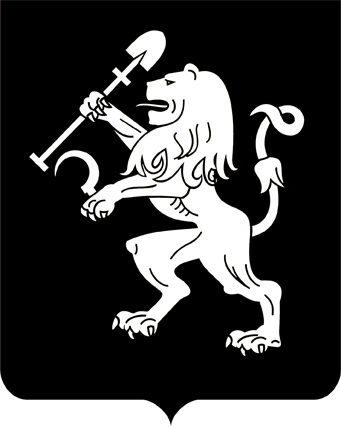 АДМИНИСТРАЦИЯ ГОРОДА КРАСНОЯРСКАПОСТАНОВЛЕНИЕОб отмене отдельных частей проекта межевания территории центральной левобережной части города Красноярска и района «Удачный» В соответствии со ст. 43, 45 Градостроительного кодекса Российской Федерации, ст. 16 Федерального закона от 06.10.2003 № 131-ФЗ «Об общих принципах организации местного самоуправления в Российской Федерации», постановлением администрации города от 26.10.2020 № 855 «Об утверждении Порядка подготовки документации по планировке территории в границах городского округа города Красноярска, разрабатываемой на основании решений администрации города Красноярска, порядка принятия решения об утверждении документации                 по планировке территории, порядка внесения изменений в такую документацию, порядка отмены такой документации или ее отдельных частей, порядка признания отдельных частей такой документации не подлежащими применению», руководствуясь ст. 41, 58, 59 Устава города Красноярска, ПОСТАНОВЛЯЮ:1. Отменить проект межевания территории центральной левобережной части города Красноярска и района «Удачный», утвержденный постановлением администрации города от 15.12.2020 № 1005, а именно: чертеж межевания территории (основная часть) М 1:2 000;каталог координат образуемых земельных участков;перечень и сведения о площади образуемых земельных участков,                  в том числе способы их образования, в части земельных участков              с условными номерами: 8.29.4, 15.12.17, 11.1.14, 7.30.2, 8.26.21, 8.22.39, 8.24.6, 7.30.2, 15.12.18, 9.79.74, 9.79.72, 9.79.73, 9.79.70, 9.79.67, 9.79.69, 9.79.40, 9.79.71, 9.79.63, 9.79.12, 9.79.30, 9.79.75, 9.79.76, 9.79.11, 9.67.13, 4.1.37, 9.70.18, 9.81.36, 9.83.65, 9.83.13, 9.83.12, 9.83.11, 9.83.57, 9.83.9, 9.83.8, 9.86.6, 9.88.18, 9.88.7, 9.91.88, 9.13.61, 9.18.111, 9ж.2.2, 9.10.85, 9.10.87, 9.10.86, 9.46а.14, 9.8.55, 9.5.63, 8.24.6, 8.24.29, 8.29.4, 9.97.90, 9.8.35, 9.8.56, 9.13.19, 9.86.5, 9.86.12, 9.86.3, 9.88.18, 9.88.5, 9.76.9, 9.76.11, 9.85.45, 9.85.44, 9.54.17, 9.85.43, 9.86.6, 9.86.5, 9.86.12, 9.73.30, 9.73.13, 9.73.11, 9.66.41, 9.66.37, 9.66.36, 9.66.35, 13.8.12, 13.Т.8, 13.8.38, 9.79.30, 9.79.71, 9.11.21, 10.15.70, 13.7.145, 13.7.61, 13.7.131, 13.7.128, 13.7.126, 13.1.139, 13.2.27, 13.2.4, 9.10.85, 9.72.33, 9.72.32, 9.72.31, 9.72.51, 9.10.87, 9.82.7, 9.56.90, 9.56.91, 9.56.81, 9.56.83, 9.56.85, 9.56.87, 10.3.66, 10.2.44, 9.13.61, 9.30.41, 9.30.46, 9.28.52, 9.28.51, 9.34.3, 9.36.69.2. Настоящее постановление опубликовать в газете «Городские новости» и разместить на официальном сайте администрации города.3. Постановление вступает в силу со дня его официального опубликования.4. Контроль за исполнением настоящего постановления возложить на исполняющего обязанности заместителя Главы города – руководителя департамента градостроительства Шикунова С.А.Глава города                                                                               В.А. Логинов21.09.2022№ 841